Subag Humas dan TU 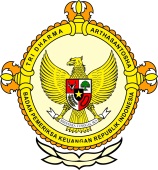       										     BPK Pwk. Prov. Sulawesi TengahTahun :									Bulan :                                                                        		                                                                               		Tanggal : 											Entitas :Pemkot Palu Kukuh Beli Kantor di JakartaWawali: Kantor Perwakilan untuk PenghematanPalu, Metrosulawesi.com – Pemerintah Kota (Pemkot) Palu tampaknya kukuh untuk membeli kantor perwakilan di Jakarta. Alasannya, untuk penghematan anggaran karena selama ini masih menyewa sebuah gedung yang anggarannya dinilai cukup besar.“Cukup mahal jika harus menyewa terus. Kita mencoba menghitung-hitung. Kenapa tidak kita membeli satu gedung. Dan dari segi manfaat, bukan hanya anggaran, tapi semuanya akan menjadi lebih efisien,” kata Wakil wali kota Palu, Sigit Purnomo Said, Jumat, 26 Agustus 2016.Dia menjelaskan proses pembelian gedung tersebut masih dalam proses. Masih akan didiskusikan bersama DPRD Kota Palu, begitupun dengan lokasi yang akan dibeli nantinya sebagai kantor perwakilan. Belum diputuskan apakah nanti akan jadi membeli atau pindah lokasi lagi. “Ini masih berproses, masih didiskusikan bersama DPRD Kota Palu. belum diputuskan apakah akan jadi membeli atau tidak. Atau pindah tempat lain,” ujar Pasha, sapaan akrabnya.Selama ini kata Wawali, Pemkot Palu menyewa sebuah gedung untuk dijadikan kantor pewakilan. Sayangnya, Wawali tidak mengetahui besaran angka penyewaan pertahunnya.  “Silakan tanya ke kepala perwakilan untuk biaya pastinya,” ujar Pasha. Terpisah, Asisten I Bidang Pemerintahan dan Kesehjatraan Rakyat Sekretariat Kota Palu Arfan mengatakan, secara administrasi pengusulan pembelian kantor perwakilan kota Palu di Jakarta sebesar Rp21 miliar sudah diajukan ke DPRD Kota Palu. Hanya saja hingga saat ini, masih dalam pembahasan.  Sebenarnya kata Arfan, dari semua faktor keberadaan kantor perwakilan di Jakarta sangat penting. Dan sangat dibutuhkan oleh pemerintah kota Palu. Pemerintah dapat melakukan efisiensi anggaran, oprasional, dan efisiensi proses koordinasi dengan instansi di Jakarta.“Kantor perwakilan di Jakarta menjadi perpanjangan Pemerintah Kota Palu dalam melakukan kerjasama dengan pemerintah pusat. Dibanding harus menyewa sarana dan prasarana,” kata Arfan. Arfan mengatakan jika dibeli nantinya harus dilengkapi fasilitas dengan sarana dan prasarana. Jadi bukan saja bisa dijadikan sebagai kantor, tetapi juga sebagai fasilitas tempat tinggal untuk disewakan. Dengan begitu katanya, dana yang akan didapatkan dari kantor perwakilan tersebut bisa digunakan untuk biaya operasional. “Nah kalau ada pejabat-pejabat atau siapa saja yang datang untuk menginap di kantor perwakilan tersebut, mereka bisa membayar biaya menginap. Ada penghematan di situ,” tutur Arfan. Untuk kepentingan jangka panjang kata Arfan, jika menyewa terus menerus terbilang sangat mahal. Karena tanah di Jakarta setiap tahun meningkat. Dan jika membeli gedung sendiri, hitungan jangka panjang itu sangat menguntungkan. Artinya pemerintah kota Palu sudah punya aset di Jakarta.2016MEDIAMETRO SULAWESI123456789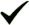 101112  12345678910111213141516171819202122232425262728293031ProvinsiPaluDonggalaTolitoliBuolSigiMorowali UtaraParigi MoutongPosoMorowaliTojo Una-unaBanggaiBanggai KepulauanBanggai Laut